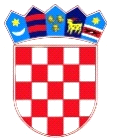 REPUBLIKA HRVATSKADUBROVAČKO-NERETVANSKA ŽUPANIJAOPĆINA TRPANJOPĆINSKO VIJEĆEKLASA: 021-05/18-01/01URBROJ: 2117/07-05/01-19-4Trpanj 20. kolovoza 2019. Na temelju članka  90. Poslovnika Općinskog vijeća Općine Trpanj (Službeni glasnik Dubrovačko-neretvanske županije br. 6/13),   sazivam 16. sjednicu Općinskog vijeća za dan                                                 22 . kolovoza 2019. godine (četvrtak )				                  u  15.00 sati                                                       u vijećnici Općine Trpanj Predlažem slijedeći:		          D N E V N I    R E DRazmatranje ponude Marka Tomića iz Gornje Vrućice, zastupanog po sestri-punomoćnici Merici Cibilić Marušku o prodaju više nekrenina Općini Trpanj,Razmatranje ponude Anta Ferrija o prodaji čest.zem.86/1 zu 850 KO Trpanj Općini Trpanj,	Predsjednik Općinskog vijeća	      Josip  Nesanović v.r.